    2018-2019 Soccer SeasonMavericks Soccer YARD SIGNS  Return Order form and payment to Coach Womack or Coach KiddChecks Payable to MHS Soccer Booster Club Sign $20.00 (includes stake) Player Name:  _________________________________________ Email Address:  _________________________________________       Phone: _________________________________________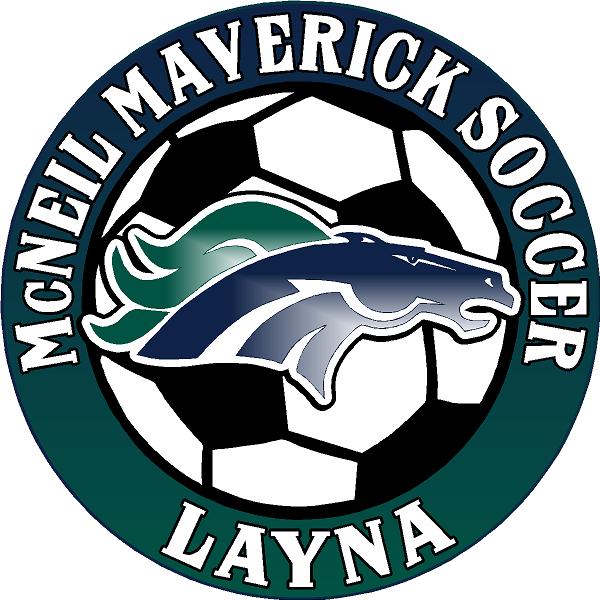 Yard Sign Name: ___________________________ Quantity: ________ Total Paid: ________ 